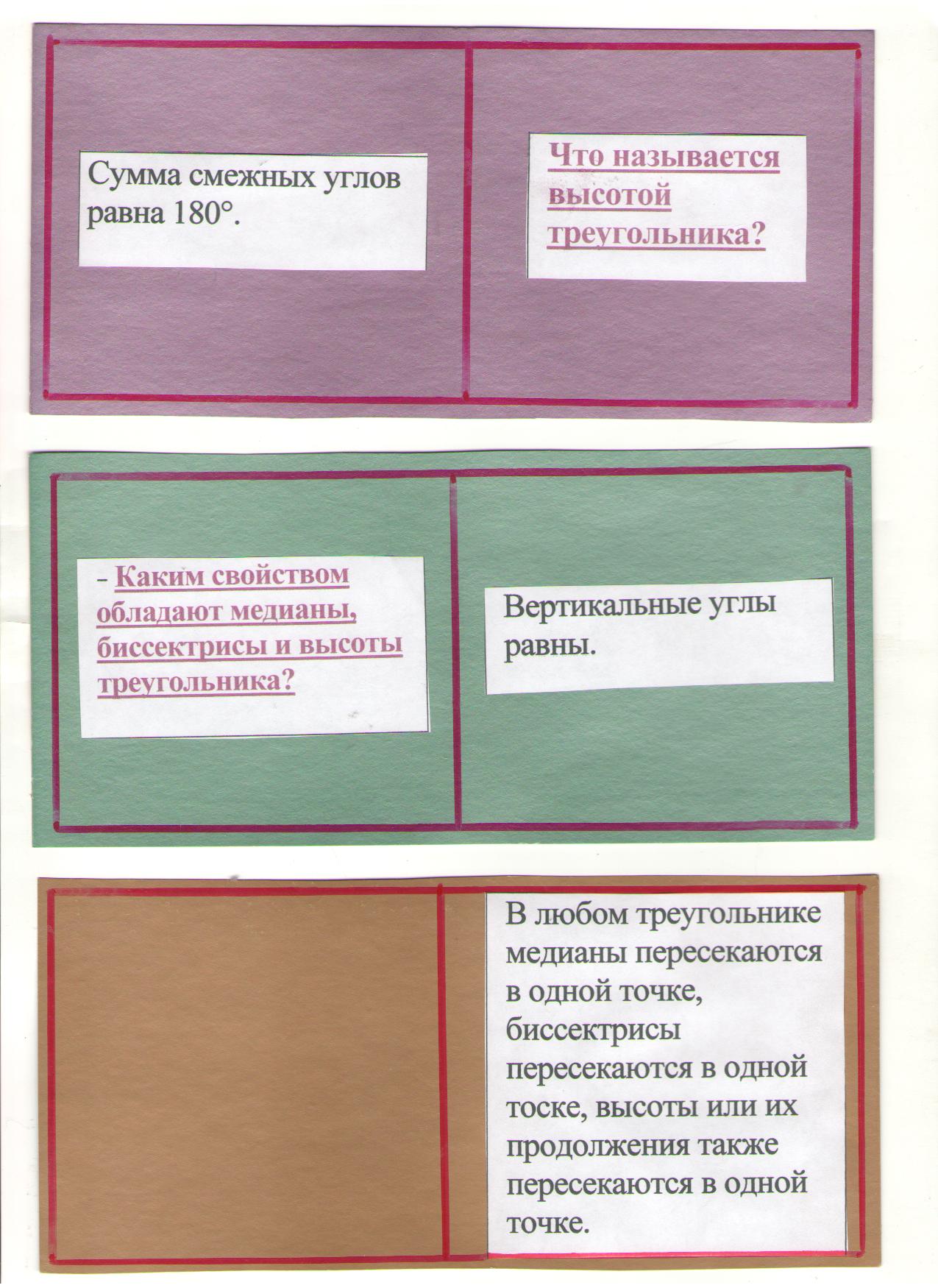 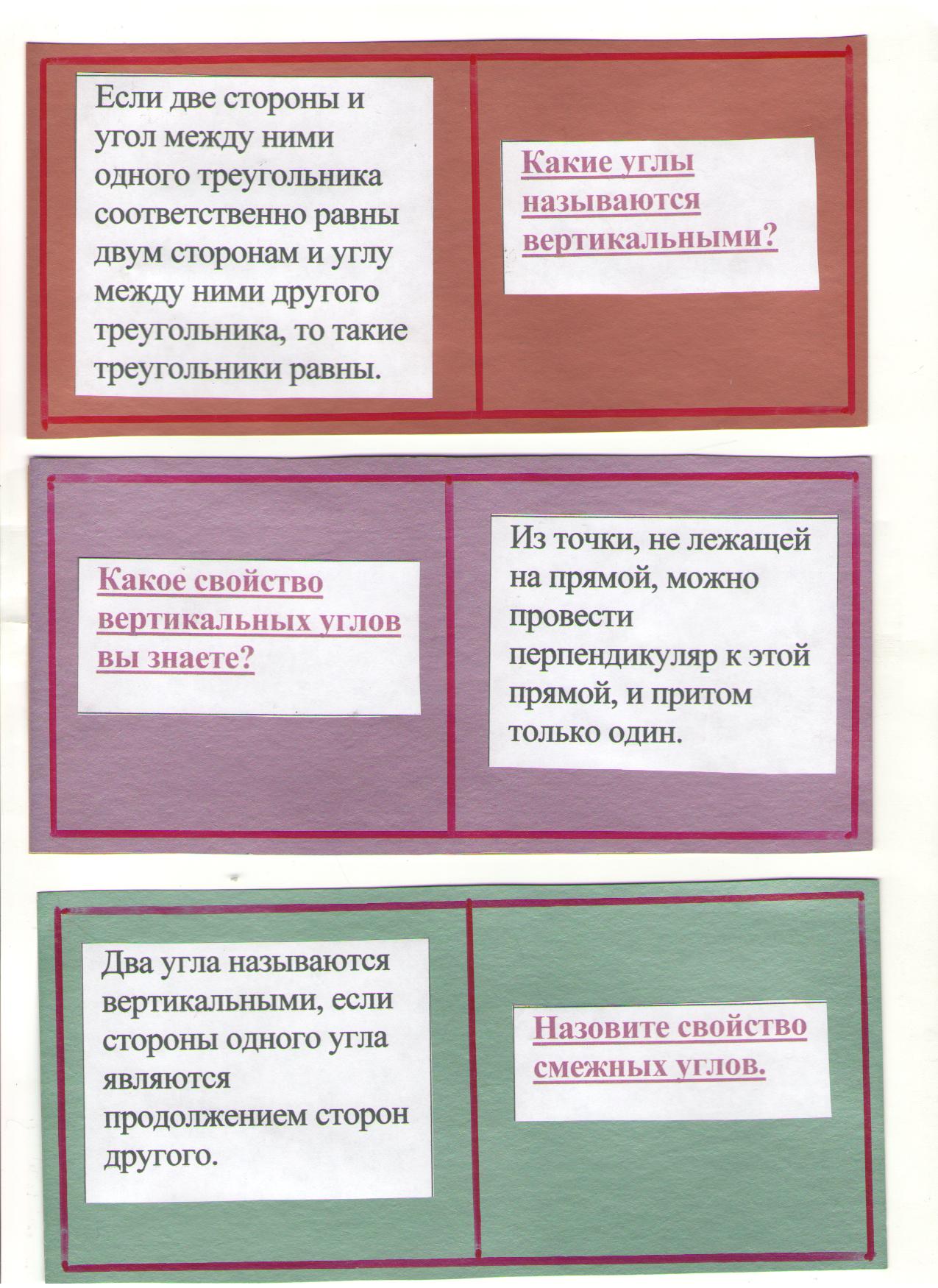 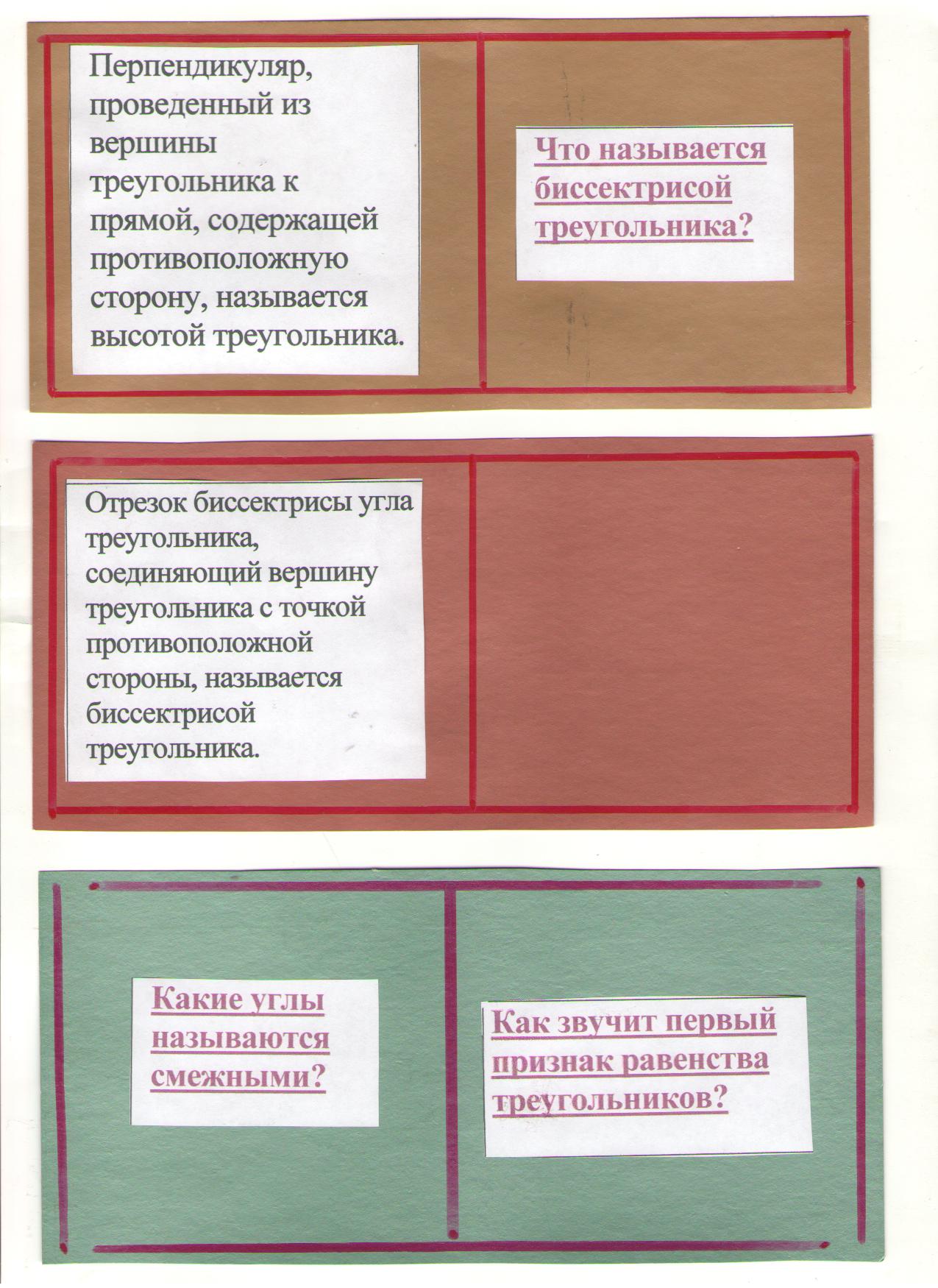 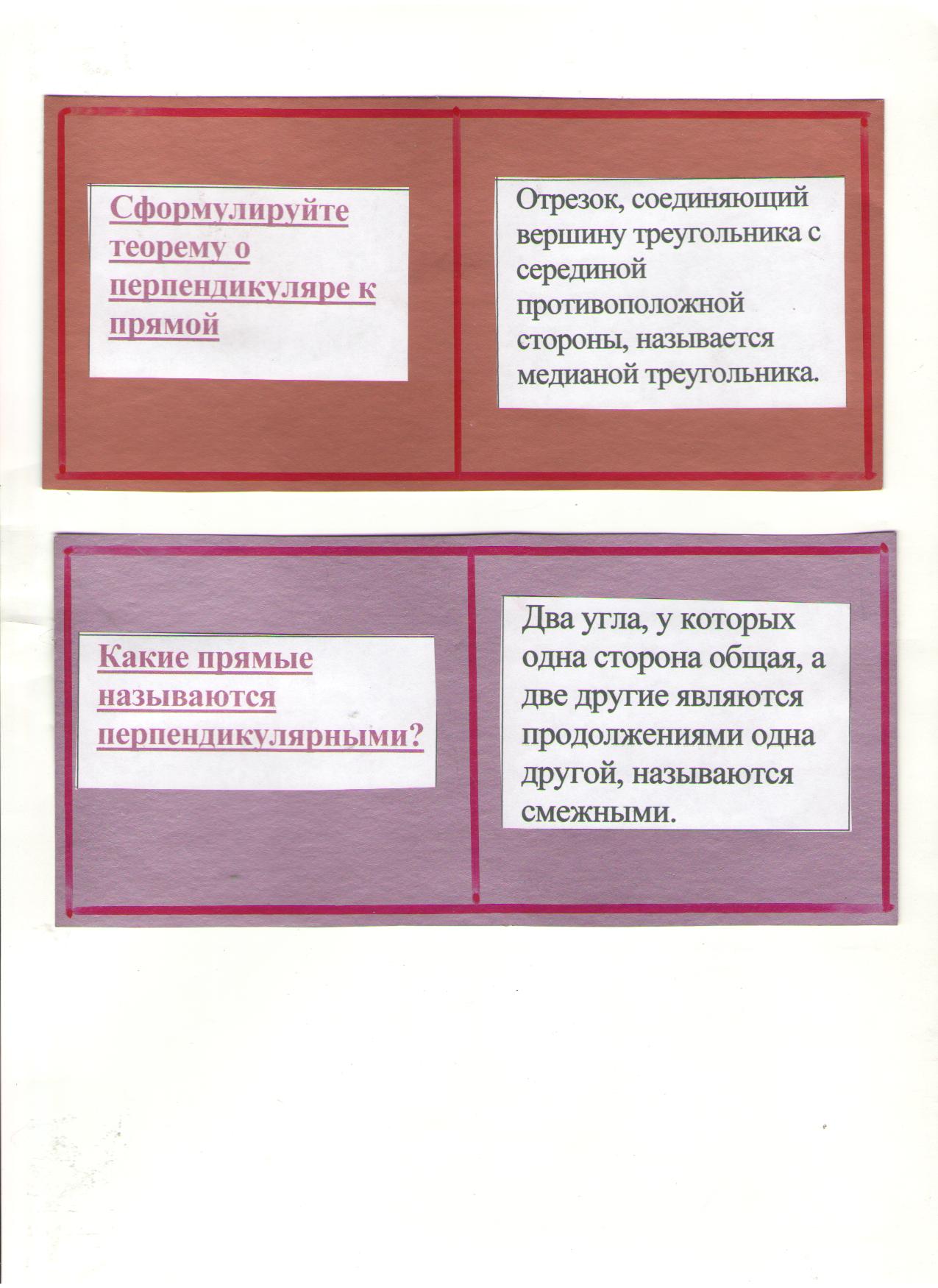 Новоселова Е.А. 250-287-941